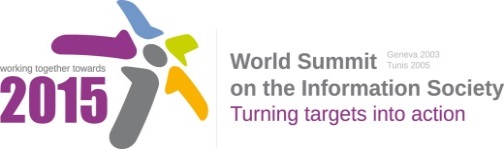 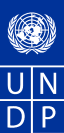 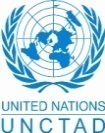 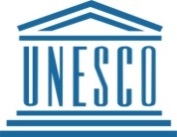 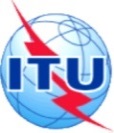 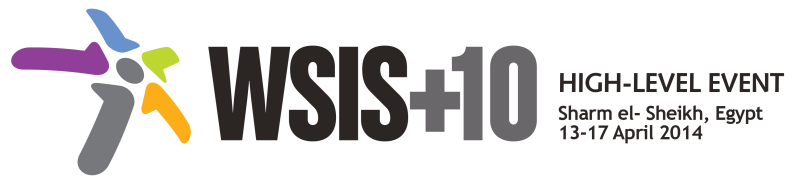 Draft WSIS+10 Vision for WSIS Beyond 2015C6. Enabling environment1.	VisionIn order to leverage the transformational power of ICTs and broadband in particular to maximize the social, economic and environmental benefits of the , governments need to create a trustworthy, transparent and non-discriminatory policy, legal and regulatory environment. Such an environment enables innovation, investment and growth while providing regulatory certainty and flexibility liberalization on a global scale. To overcome the current challenges in a highly dynamic and rapidly changing digital economy, governments need to develop a multi-pronged approach and urgently take action to accomplish the pillars below.2.	PillarsDesign and enforce open, effective and forward looking policy, legal and regulatory frameworks based on inclusive and wide-ranging public consultation.Reexamine and redefine regulatory to promote digital inclusion ensuring that all communities as well as targeted population groups such as youth, women, persons with disabilities and indigenous peoples can access and use ICTs for their social and economic empowerment.Adopt a holistic approach to governing the ICT sector and move towards cross-sector regulation in view of fueling synergies among government agencies, private sector and the society as a whole.ift all barriers to entry in broadband markets, enable open access to essential facilities and increase competition all network layers, moving towards lighter and simplified regulation while promoting innovation and entrepreneurship.Recognizing the economic potential of ICTs for Small and Medium-Sized Enterprises (SMEs), contribute to increasing their competitiveness by streamlining administrative procedures, facilitating their access to capital, reducing the cost of doing business and enhancing their capacity to participate in ICT-related projects. evelop and adopt appropriate national, regional and international technical and organizational standards that are required to address the concerns of various ICT providers and users.Adapt, adopt and enforce legal and regulatory frameworks for ensuring confidence and security in the use of ICT for better governance  and enhance national capacities with this regard.3.	TargetsTarget 1: Empower government to mitigate the challenges of the Information Society. By 2020, all countries should empower the government agency(ies) in charge of ICT regulation to adopt and effectively enforce relevant regulations. Target 2: Make broadband policy universal. By 2020, all countries should have a national broadband plan or strategy or include broadband in their Universal Access/Service Definitions.Target 3: Boost the competitiveness of broadband markets. By 2020, all countries should have effective competition in the main broadband market segments (mobile, DSL, cable modem, fixed wireless, leased lines, Internet services, international gateways and Voice over IP (VoIP).